Задание №1. ТестированиеВыберите один правильный ответ1. анатомические образования, соединяемые слуховой трубой1) ротоглотка и барабанная полость2) носоглотка и барабанная полость3) барабанная полость и внутреннее основание черепа4) перепончатый лабиринт и костный лабиринт2. место локализации преддверия лабиринта1) спереди от улитки2) латеральнее улитки3) спереди от полукружных каналов4) сзади от полукружных каналов3. анатомические образования, разделяемые улитковым протоком1) барабанная полость и барабанная лестница2) полукружные каналы и лестница преддверия3) барабанная лестница и лестница преддверия 4) полукружные каналы и улиткаВыберите несколько правильных ответов4. части ушной раковины1) противокозелок 2) латеральный хрящ3) завиток	 4) вырезка ушной раковины5) мочка6) костная частьУстановите соответствие5. Установите соответствие между топографическим расположением стенок барабанной полости и их названиямиДополните пропущенные понятия (используя латинскую терминологию)1. К улитковой части преддверно-улиткового нерва  относится ………………….….… ядра.2. К преддверной части преддверно-улиткового нерва относится …………….…….… ядра.3. Подкорковым центром слуха является ……………………………………коленчатое тело.4. Натянутая часть барабанной перепонки занимает ее ………………………….…… часть.5. Пирамидное возвышение располагается на ….…………….. стенке барабанной полости.  6. В костном лабиринте различают три отдела: …………………………………………….. ..Задание №2. Ситуационные задачиЗадача 1. При воспалительных процессах носоглотки возможно распространение патологического процесса на среднее ухо. Вопрос 1: В чем заключается анатомическое обоснование возможности распространения инфекции?Вопрос 2: Почему подобное заболевание характерно, прежде всего, для детей?Ответ 1___________________________________________________________________________________________________________________________________________________. Ответ 2: __________________________________________________________________________________________________________________________________________________Задание №3. На предложенной картинке (используя латинскую терминологию) подпишите:- стенки барабанной полости (те которые видно)- содержимое барабанной полости - отделы внутреннего уха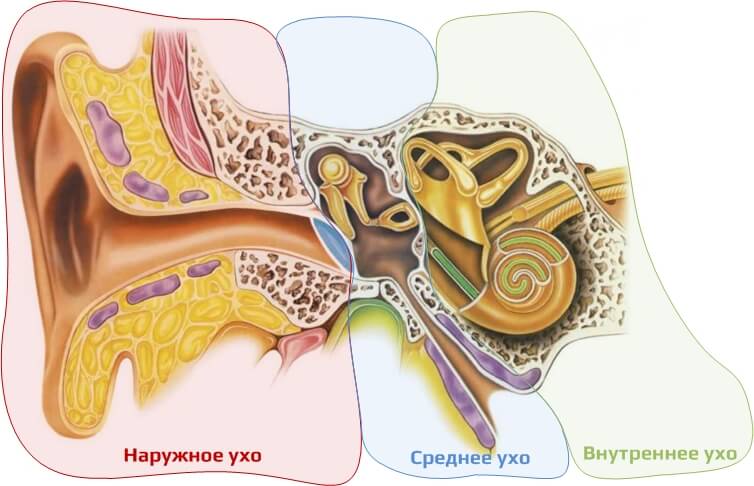 Задание №4. Нарисуйте схему проводящего пути статокинетического анализатора с указанием всех отделов мозга, нейронов, подкорковых и корковых центров.1) передняя стенкаа) яремная 2) задняя стенкаб) сонная 3) нижняя стенкав) покрышечная 4) верхняя стенкаг) сосцевидная 